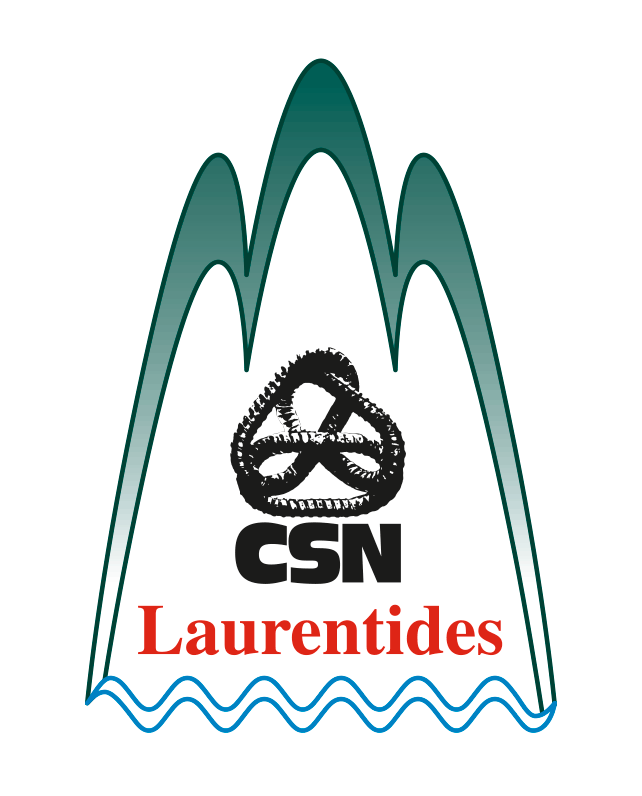 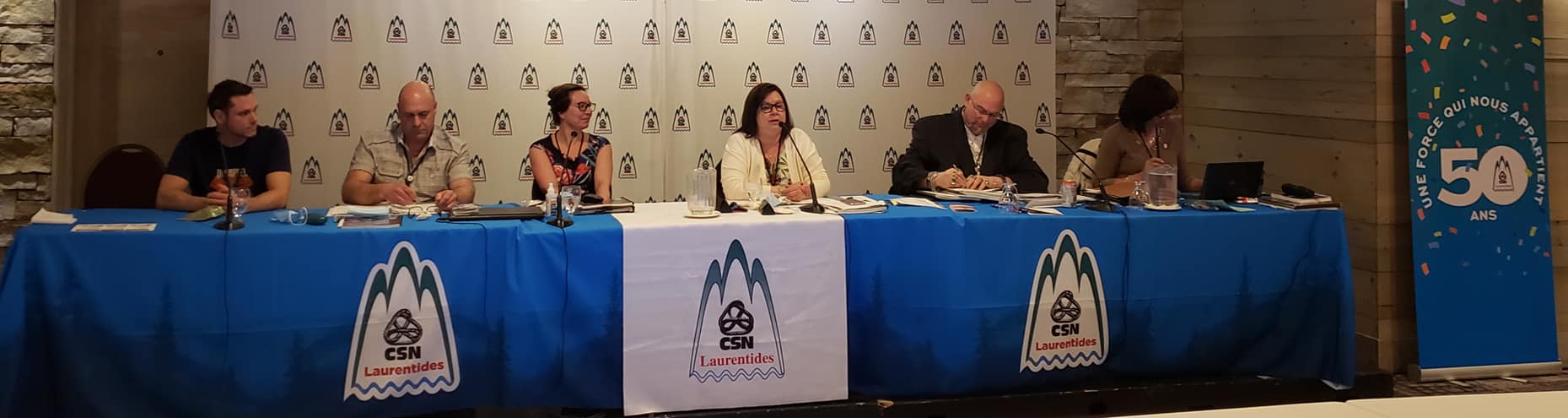 Plan de travail 2022-2024BLOC A (PRIORITÉS DU CONGRÈS 2022)Santé et sécuritéEnvironnementPénurie de main-d’œuvreSanté et sécuritéRésolution du congrès : Que les syndicats CSN des Laurentides communiquent avec le CCSNL pour l’élaboration d’une ou des activités de sensibilisation et ou pour diffuser l’information en SST produit par la CSN ou par le CCSNLEnvironnementRésolutions du congrès (1) Que le Conseil central des Laurentides fasse les représentations nécessaires auprès des instances appropriées concernant les enjeux miniers sur son territoire. 2) Que le Conseil central des Laurentides appuie la Coalition : « Pour que le Québec ait meilleure Mine » et que la somme de 1000$ leur soit versée annuellement. 3) Que le CCSNL invite ses syndicats à la campagne de sensibilisation auprès de leurs élus municipaux sur le risque que notre territoire devienne une région minière, demande que les activités minières soient interdites dans les zones désignées par leur MRC comme étant réservées à la villégiature, au récréotourisme, à l’éco-tourisme et à la foresterie.4) Que le CCSNL tienne 2 activités thématiques portant sur des enjeux régionaux tel que l’eau, les forêts, la gestion des déchets.5) : Que le Conseil central des Laurentides (CCSNL) soutienne les deux revendications portées par le collectif Travailleuses et travailleurs pour la justice climatique (TJC) soit :Bannir les énergies fossiles d’ici 2030, autant en termes de production, de transformation, d’exportation que d’importation.Taxer massivement la richesse et réinvestir massivement dans les services publics et les programmes sociaux, afin d’assurer des conditions de vie décentes pour toutes et tous. Que le Conseil central des Laurentides (CCSNL) lance un appel à la mobilisation dans le cadre du mouvement de grève climatique à l’automne 2022, et ce dans le respect des tactiques et des capacités des syndicats locaux. Que le Conseil central des Laurentides (CCSNL) apporte un appui politique, financier et juridique aux syndicats locaux qui adopteront un mandat de grève pour la justice climatique à l’automne 2022.Pénurie de main d’œuvreRésolution du congrès : Que le CCSNL organise une tournée régionale pour rencontrer chacun des syndicats ayant comme objectif premier de recueillir des informations sur la réalité des syndicats sur l’enjeu de la pénurie et la rareté de la main-d’œuvre.BLOC B : FORMATIONSBLOC C APPUIS AUX LUTTES ET SYNDICALISATIONBLOC D : VIE SYNDICALEBLOC E SOCIAL, deuxième frontSanté et services sociauxDéveloppement régional et économie socialeÉducationDroits des femmesSolidarité autochtoneSolidarité LGBT1er maiSanté et services sociauxRésolution adoptée au 30e congrès et poursuite en 2022-2024 : Que le conseil central des syndicats nationaux des Laurentides appuie la campagne « La pièce manquante » pour un régime public et universel d’assurance-médicaments. Qu’il revendique la mise sur pied d’un régime public et universel d’assurance-médicaments qui soit accessible, équitable, viable, indépendant dans les lobbys et des pressions politiques et constitué dans le respect des champs de compétences du Québec en matière de santé.Développement régional et économie socialeÉducationDroits des femmesSolidarité autochtoneSolidarité LGBT1er maiBLOC F INFORMATIONS-DÉBATSBLOC G CAMPAGNES NATIONALES ET FONDACTIONBLOC H, RENCONTRES D’ÉQUIPEBLOC I : 32IÈME CONGRÈSProposition du 31e congrès : Que le 32e congrès du CCSNL soit exempt d’objet promotionnel et que les congressistes repartent avec un plan d’arbre offert par la CSN, que le CCSNL prenne les moyens pour réduire à la source l’utilisation de matériel papier ou autre lors des congrès.  Actions ponctuelles ou en continuResponsablesSiéger à la coordination nationale de la CSN.MartinSiéger à la coordination élargieMartin et PatriceParticiper et soutenir les réseaux d’entraide.JudithOrganiser la semaine santé et sécurité au travail. (Chaque année)Martin et PatriceOrganiser une action pour le 28 avril (chaque année)Martin + équipeOrganiser la formation du 16 juin 2022 sur la loi 27 (Mont-Gabriel) Campagne Pour vraiment protéger notre monde »Martin + équipeActions ponctuelles ou en continuResponsablesSiéger au comité confédéral en environnement en raison de deux fois par année.ChantalSiéger au CRELA (Comité régional en environnement pour les Laurentides. JudithFaire le suivi des PGMR (Plan de gestion des matières résiduelles)En fonction de l’agendaFaire partie de la « Coalition Québec Meilleure mine »ChantalActions ponctuelles ou en continuPersonnes responsablesMise en œuvre de la résolutionÉquipeSiéger au Conseil régional des partenaires du marché du travail (selon l’agenda)Chantal et MartinCampagne fédérale à venir (septembre 2022)« Le travail, mais en mieux» (à travers la tournée anticipée. ÉquipeActivités ponctuelles et en continuResponsablesPréparer et donner les FormationsÉric Siéger aux réunions des responsables de formation CSN ÉricActivités ponctuelles ou en continuResponsablesPromouvoir l’accès à la syndicalisation et faire le suiviChantalAppuis aux luttes dans la régionSelon la disponibilité et la séparation des syndicats parmi les V-P.Rolls-RoyceSyndicat des travailleuses et travailleurs de la Coop LanaudièreSyndicat des travailleuses et travailleurs des produits Bridor-CSNSyndicat des travailleuses et travailleurs Viande du Breton-CSN(…)Congrès et Conseil confédéral de juin 2022 (Équipe)Résolution du 30e congrès (poursuite en 2022-2024)Que le CCSNL associe une vice-présidence à chacun de ses syndicats affiliés afin de maintenir un lien et un soutien privilégiés.Envoi postal fait dans l’ensemble des syndicats visant à aviser de la répartition des attributions de syndicats aux vp Première tournée d’appels dans les syndicats par vice-présidences; octobre et novembre 2022Actions ponctuelles ou en continuPersonnes responsablesSiéger au conseil d’administration du CISSS (selon l’ordre du jour)Patrice et ChantalActions ponctuelles ou en continuResponsablesTenir les membres informés sur les enjeux d’économie sociale en participant aux assemblées populaires de convergence (10 mai, 10 et 11 juin 2022)Chantal et JudithSiéger à l’association des coopératives en Économie familiale des Basses-Laurentides. (ACEF)Frédéric Brun en est le président à partir de janvier 2020. Solidaire des coops d’économie sociale des LaurentidesChantalActions ponctuelles ou en continuPersonnes responsablesParticiper aux instances en éducationJudithParticiper à l’organisation de la semaine pour l’éducation des adultes.Judith et équipePubliciser la Bourse Fernand JolicoeurJudithActivités ponctuelles ou en continuResponsableSiéger à la coordination nationale (3 X par année)JudithOrganiser activités pour le 8 mars (et en dehors du 8)Judith et équipeSiéger au CA du Réseau des femmes des Laurentides (à voir)Siéger aux assembléesJudithActivités ponctuelles ou en continuResponsableFaire partie du Groupe de travail sur les réalités autochtones (GTRA)JudithAssister aux formations offertes dans la régionChantal et JudithActivités ponctuelles ou en continuResponsableOrganiser une activité le 17 mai, journée internationale contre la transphobie et l’homophobie.Judith + équipeActivités ponctuelles ou en continuResponsablePatriceActivités ponctuelles ou en continuResponsablesMettre à jour le site web du CCSNLJudith et PatriceOrganiser ou assister à un débat avec les candidats en vue des élections provinciales (septembre 2022)Judith et équipeNourrir de nos activités la page Facebook du Conseil centralÉquipeRevue de presseNathalieActivités ponctuelles ou en continuResponsables« Pour vraiment protéger notre monde »Activité du 16 juin sur la loi 27Martin + ÉquipeCampagne du 18$Judith + équipeCampagne assurance-médicaments universellePatrice et équipe« Le travail, mais en mieux »Équipe (à définir)Modification assurance-emploiSelon la conjonctureCollaborer avec FONDACTION.  ÉricActivités ponctuelles ResponsablesRencontre en exécutif (1 fois par mois)Chantal + équipe + SAMVRRencontre avec équipe-bâtisse (aux 4 mois)Chantal +équipe ++